MINISTÉRIO DA EDCUAÇÃO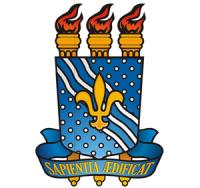 UNIVERSIDADE FEDERAL DA PARAÍBACENTRO DE CIÊNCIAS HUMANAS, LETRAS E ARTES	JUSTIFICATIVA PARA SOLICITAÇÃO FORA DO PRAZO LEGALA(o) Diretor(a) do CCHLA, no uso de suas atribuições legais, vem por meio deste justificar a solicitação de pagamento de diárias e/ou passagens fora do prazo legal pelos motivos a seguir expostos: 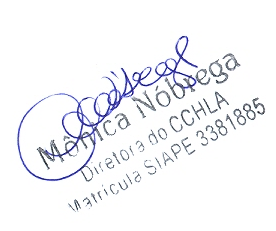 Proposto:Roteiro da Viagem:Período:JUSTIFICATIVAJUSTIFICATIVA